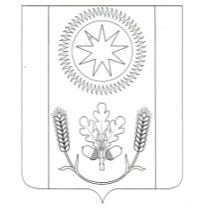 СОВЕТ  СЕЛЬСКОГО  ПОСЕЛЕНИЯ  ВЕНЦЫ-ЗАРЯ  ГУЛЬКЕВИЧСКОГО РАЙОНАРЕШЕНИЕ60 сессия  III созываот 30.08.2018                                                                                          №  3пос. ВенцыОб утверждении порядка проведения антикоррупционной экспертизы нормативных правовых актов и проектов нормативных правовых актов Совета сельского поселения Венцы-Заря Гулькевичского районаВ соответствии с федеральными законами от 25 декабря 2008 года             № 273-ФЗ «О противодействии коррупции», от 17 июля 2009 года № 172-ФЗ «Об антикоррупционной экспертизе нормативных правовых актов и проектов нормативных правовых актов», Законом Краснодарского края от 23 июля 2009 года № 1798-КЗ «О противодействии коррупции в Краснодарском крае», постановлением Законодательного Собрания Краснодарского края от 26 января 2010 года № 1740-П «О Методических рекомендациях по порядку проведения антикоррупционной экспертизы нормативных правовых актов Краснодарского края (их проектов), муниципальных нормативных правовых актов (их проектов)», руководствуясь уставом сельского поселения Венцы-Заря Гулькевичского района, Совет сельского поселения Венцы-Заря Гулькевичского района,   решил:1. Утвердить Порядок проведения антикоррупционной экспертизы нормативных правовых актов и проектов нормативных правовых актов Совета сельского поселения Венцы-Заря Гулькевичского района (прилагается).  2. Главному специалисту сектора гражданской обороны и чрезвычайных ситуаций, организационно-кадровой работы и имущественных отношений администрации сельского поселения Венцы-Заря Гулькевичского района Колесниковой Д.М. обнародовать настоящее постановление в специально установленных местах для обнародования муниципальных правовых актов органов местного самоуправления сельского поселения Венцы-Заря Гулькевичского района, заведующему сектором гражданской обороны и чрезвычайных ситуаций, организационно-кадровой работы и имущественных отношений администрации сельского поселения Венцы-Заря Оленцовой Э.Б. разместить его на официальном сайте сельского поселения Венцы-Заря Гулькевичского района в информационно-телекоммуникационной сети «Интернет».3. Контроль за выполнением настоящего решения возложить на постоянную комиссию Совета сельского поселения Венцы-Заря Гулькевичского района по работе с общественными организациями, законности, правопорядку, делам военнослужащих и казачества.4. Решение вступает в силу после его официального обнародования.ПРИЛОЖЕНИЕУТВЕРЖДЕНрешением 60 сессии III созываСовета сельского поселения Венцы-Заря Гулькевичского районаот 30.08.2018 № 3 ПОРЯДОКпроведения антикоррупционной экспертизы нормативных правовых актов и проектов нормативных правовых актов Совета сельского поселения Венцы-Заря Гулькевичского района1. Общие положения1.1. Настоящий Порядок проведения антикоррупционной экспертизы нормативных правовых актов и проектов нормативных правовых актов Совета сельского поселения Венцы-Заря Гулькевичского района (далее – Порядок) разработан в соответствии с федеральными законами от 25 декабря 2008 года № 273-ФЗ «О противодействии коррупции», от 17 июля 2009 года    № 172-ФЗ «Об антикоррупционной экспертизе нормативных правовых актов и проектов нормативных правовых актов», Законом Краснодарского края от 23 июля 2009 года № 1798-КЗ «О противодействии коррупции в Краснодарском крае», постановлением Правительства Российской Федерации от 26 февраля 2010 года № 96 «Об антикоррупционной экспертизе нормативных правовых актов и проектов нормативных правовых актов», постановлением Законодательного Собрания Краснодарского края от 26 января 2010 года № 1740-П «О Методических рекомендациях по порядку проведения антикоррупционной экспертизы нормативных правовых актов Краснодарского края (их проектов), муниципальных нормативных правовых актов (их проектов)», постановлением главы администрации (губернатора) Краснодарского края от 7 мая 2009 года    № 350 «Об антикоррупционной экспертизе нормативных правовых актов исполнительных органов государственной власти Краснодарского края и проектов нормативных правовых актов исполнительных органов государственной власти Краснодарского края».1.2. Порядок определяет процедуру проведения антикоррупционной экспертизы нормативных правовых актов (проектов), принимаемых Советом   сельского поселения Венцы-Заря Гулькевичского района (далее – нормативный правовой акт (проект).1.3. Для целей настоящего Порядка используются следующие основные понятия:1.3.1. Антикоррупционная экспертиза – специальное исследование нормативных правовых актов (проектов) в целях выявления в них коррупциогенных факторов и их последующего устранения, проводимое согласно методике проведения антикоррупционной экспертизы нормативных правовых актов и проектов нормативных правовых актов, определенной постановлением Правительства Российской Федерации от 26 февраля 2010 года № 96 «Об антикоррупционной экспертизе нормативных правовых актов и проектов нормативных правовых актов» (далее – Методика).1.3.2. Должностное лицо по проведению антикоррупционной экспертизы нормативных правовых актов (проектов) Совета сельского поселения Венцы-Заря Гулькевичского района (далее – должностное лицо) – специалист администрации сельского поселения Венцы-Заря Гулькевичского района.1.3.3. Субъекты антикоррупционной экспертизы:должностные лица администрации сельского поселения Венцы-Заря Гулькевичского района – разработчики проектов нормативных правовых актов;должностное лицо по проведению антикоррупционной экспертизы нормативных правовых актов (проектов).1.3.4. Коррупциогенный фактор – положения нормативных правовых актов (проектов), устанавливающие для правоприменителя необоснованно широкие пределы усмотрения или возможность необоснованного применения исключений из общих правил, а также положения, содержащие неопределенные, трудновыполнимые и (или) обременительные требования к гражданам и организациям и, тем самым, создающие условия для проявления коррупции.Коррупциогенными факторами, устанавливающими для правоприменителя необоснованно широкие пределы усмотрения или возможность необоснованного применения исключений из общих правил, являются:широта дискреционных полномочий – отсутствие или неопределенность сроков, условий или оснований принятия решения, наличие дублирующих полномочий государственных органов, органов местного самоуправления или организаций (их должностных лиц);определение компетенции по формуле «вправе» – диспозитивное установление возможности совершения органами местного самоуправления или организациями (их должностными лицами) действий в отношении граждан и организаций;выборочное изменение объема прав – возможность необоснованного установления исключений из общего порядка для граждан и организаций по усмотрению органов местного самоуправления или организаций (их должностных лиц);чрезмерная свобода подзаконного нормотворчества – наличие бланкетных и отсылочных норм, приводящее к принятию дополнительных нормативных правовых актов, вторгающихся в компетенцию органа местного самоуправления или организации, принявшего первоначальный нормативный правовой акт;принятие нормативного правового акта за пределами компетенции – нарушение компетенции органов местного самоуправления или организаций (их должностных лиц) при принятии нормативных правовых актов;установление общеобязательных правил поведения в подзаконном акте в условиях отсутствия закона;отсутствие или неполнота административных процедур – отсутствие порядка совершения органами местного самоуправления или организациями (их должностными лицами) определенных действий либо одного из элементов такого порядка;отказ от конкурсных (аукционных) процедур – закрепление административного порядка предоставления права (блага);нормативные коллизии – противоречия, в том числе внутренние, между нормами, создающие для органов местного самоуправления или организаций (их должностных лиц) возможность произвольного выбора норм, подлежащих применению в конкретном случае.Коррупциогенными факторами, содержащими неопределенные, трудновыполнимые и (или) обременительные требования к гражданам и организациям, являются:наличие завышенных требований к лицу, предъявляемых для реализации принадлежащего ему права, – установление неопределенных, трудновыполнимых и обременительных требований к гражданам и организациям;злоупотребление правом заявителя органами местного самоуправления или организациями (их должностными лицами) – отсутствие четкой регламентации прав граждан и организаций;юридико-лингвистическая неопределенность – употребление неустоявшихся, двусмысленных терминов и категорий оценочного характера.1.3.5. Независимые эксперты – юридические и физические лица, аккредитованные Министерством юстиции Российской Федерации в качестве экспертов по проведению независимой антикоррупционной экспертизы нормативных правовых актов (проектов), в соответствии с Методикой.1.3.6. Нормативный правовой акт (проект) – акт, принятый Советом сельского поселения Венцы-Заря Гулькевичского района (разработанный должностными лицами администрации сельского поселения Венцы-Заря Гулькевичского района в рамках их компетенции), содержащий правовые нормы (правила поведения), обязательные для неопределенного круга лиц, рассчитанные на неоднократное применение, направленные на урегулирование общественных отношений либо на изменение или прекращение существующих правоотношений.1.4. Антикоррупционная экспертиза нормативных правовых актов (проектов) проводится на основе следующих принципов:обязательности проведения антикоррупционной экспертизы проектов нормативных правовых актов;оценки нормативного правового акта во взаимосвязи с другими нормативными правовыми актами;обоснованности, объективности и проверяемости результатов антикоррупционной экспертизы нормативных правовых актов (проектов);компетентности лиц, проводящих антикоррупционную экспертизу нормативных правовых актов (проектов);сотрудничества депутатов с институтами гражданского общества при проведении антикоррупционной экспертизы нормативных правовых актов (проектов);оценки нормативного правового акта (проекта  нормативного правового акта) во взаимосвязи с другими нормативными правовыми актами.1.5. Антикоррупционная экспертиза нормативного правового акта проводится в случаях:поступления должностному лицу проекта нормативного правового акта, предусматривающего внесение изменений в нормативный правовой акт;обращения депутата Совета сельского поселения Венцы-Заря Гулькевичского района;получения Советом сельского поселения Венцы-Заря Гулькевичского района письменного обращения независимого эксперта об обнаружении коррупциогенных факторов в нормативных правовых актах.1.6. Срок проведения антикоррупционной экспертизы нормативных правовых актов (проектов) составляет семь рабочих дней со дня поступления в уполномоченный орган проектов для проведения антикоррупционной экспертизы.2. Представление проектов для проведенияантикоррупционной экспертизы2.1. За семь рабочих дней до поступления проекта в Совет сельского поселения Венцы-Заря Гулькевичского района копия проекта на бумажном и электронном носителях передается должностному лицу для проведения антикоррупционной экспертизы.2.2. Проект, представляемый должностному лицу для проведения антикоррупционной экспертизы, дополняется пояснительной запиской, содержащей:цели, которые преследуются принятием подготовленного проекта;определение возможных последствий принятия подготовленного проекта.3. Размещение электронной копии текста нормативных правовых актов (проектов) на официальном сайте сельского поселения Венцы-Заря Гулькевичского района www.vency-zarya.ru в разделе «Антикоррупционная деятельность»3.1. Не позднее рабочего дня, следующего за днем согласования проекта нормативного правового акта, должностное лицо администрации сельского поселения Венцы-Заря Гулькевичского района, разработавшее и направившее проект для проведения антикоррупционной экспертизы, передает его специалисту администрации уполномоченному на размещение информации о деятельности администрации сельского поселения Венцы-Заря Гулькевичского района в сети Интернет (далее — специалист администрации), для размещения его на официальном сайте сельского поселения Венцы-Заря Гулькевичского района www.vency-zarya.ru в разделе «Антикоррупционная деятельность» для изучения независимыми экспертами, готовит сопроводительное письмо и направляет его вместе с электронным видом проекта на рассмотрение в прокуратуру Гулькевичского района. Копию сопроводительного письма с отметкой о получении прокуратурой Гулькевичского района проекта представляет должностному лицу.3.2. Специалист администрации в день передачи электронной копии поступившего нормативного правового акта (проекта) размещает его на официальном сайте сельского поселения Венцы-Заря Гулькевичского района www.vency-zarya.ru в разделе «Антикоррупционная деятельность».Проекты нормативных правовых актов размещаются на официальном сайте сельского поселения Венцы-Заря Гулькевичского района в разделе «Антикоррупционная деятельность» не менее чем на 7 дней.3.3. Раздел официального сайта сельского поселения Венцы-Заря Гулькевичского района, предназначенный для проведения независимой антикоррупционной экспертизы, должен содержать информацию об электронном и почтовом адресах для приема заключений независимых экспертов по результатам антикоррупционной экспертизы нормативных правовых актов (проектов).В случае изменения адреса электронной почты, предназначенного для получения заключений по результатам независимой антикоррупционной экспертизы в форме электронного документа, администрация сельского поселения Гулькевичского района не позднее следующего дня после его изменения размещает информацию о новом адресе электронной почты на своем официальном сайте в информационно-телекоммуникационной сети «Интернет».3.4. Раздел официального сайта сельского поселения Венцы-Заря Гулькевичского района, предназначенный для проведения независимой антикоррупционной экспертизы, должен содержать относительно каждого нормативного правового акта (проекта) следующие сведения:дату размещения нормативного правового акта (проекта) на официальном сайте сельского поселения Венцы-Заря Гулькевичского района в сети Интернет;фамилию, имя, отчество должностного лица, разработавшего и направившего нормативный правовой акт (проект) для проведения антикоррупционной экспертизы;наименование (заголовок) нормативного правового акта (проекта);дату выдачи заключения по результатам проведения антикоррупционной экспертизы должностным лицом;даты начала и окончания приема заключений по результатам независимой антикоррупционной экспертизы.Должны быть доступны для «скачивания» электронные копии:нормативных правовых актов (проектов) с приложениями, направленными на антикоррупционную экспертизу;заключения должностного лица по результатам антикоррупционной экспертизы;все поступившие относительно нормативного правового акта (проекта) заключения независимых экспертов по результатам антикоррупционной экспертизы.4. Проведение антикоррупционной экспертизы нормативных правовых актов (проектов) независимыми экспертами4.1. Независимые эксперты не позднее дня, предшествующего дню окончания проведения антикоррупционной экспертизы нормативного правового акта (проекта), определяемого в соответствии с пунктом 1.6 настоящего Порядка, направляют на бумажном носителе и (или) в форме электронного документа:заключения по результатам независимой антикоррупционной экспертизы нормативных правовых актов (проектов), устава сельского поселения Венцы-Заря Гулькевичского района (далее – Устав) и муниципального правового акта о внесении изменений в Устав, а также проектов указанных нормативных правовых актов – в администрацию сельского поселения Венцы-Заря Гулькевичского района.копии заключений по результатам независимой антикоррупционной экспертизы Устава и муниципальных правовых актов о внесении изменений в Устав, проекта Устава и муниципального правового акта о внесении изменений в Устав – в соответствующие территориальные органы Министерства юстиции Российской Федерации.4.2. Результаты независимой антикоррупционной экспертизы отражаются в заключении по форме, утвержденной приказом Министерства юстиции Российской Федерации от 21 октября 2011 года № 363 «Об утверждении формы заключения по результатам независимой антикоррупционной экспертизы» (далее – приказ Министерства юстиции).4.3. В заключении по результатам независимой антикоррупционной экспертизы могут быть отражены возможные негативные последствия сохранения в нормативном правовом акте (проекте) выявленных коррупционных факторов.Выявленные при проведении экспертизы на коррупциогенность положения, которые не относятся в соответствии с Методикой к коррупционным факторам, но могут способствовать созданию условий для проявления коррупции, указываются в заключении по результатам антикоррупционной экспертизы.4.4. Поступившие заключения по результатам независимой антикоррупционной экспертизы нормативного правового акта (проекта) размещаются на официальном сайте сельского поселения Венцы-Заря Гулькевичского района в сети Интернет www.vency-zarya.ru в разделе «Антикоррупционная деятельность».4.5. Заключение по результатам независимой антикоррупционной экспертизы носит рекомендательный характер и подлежит обязательному рассмотрению должностным лицом.В тридцатидневный срок со дня получения заключения по результатам независимой антикоррупционной экспертизы уполномоченный орган направляет независимому эксперту мотивированный ответ (за исключением случаев, когда в заключении отсутствует информация о выявленных коррупциогенных факторах, или предложений о способе устранения выявленных коррупциогенных факторов), в котором отражается учет результатов независимой антикоррупционной экспертизы и (или) причины несогласия с выявленным в нормативном правовом акте (проекте) коррупциогенным фактором.4.6. В случае если поступившее заключение по результатам независимой антикоррупционной экспертизы не соответствует форме, утвержденной приказом Министерства юстиции, должностное лицо возвращают такое заключение не позднее 30 дней после регистрации с указанием причин.5. Порядок проведения антикоррупционной экспертизы нормативных правовых актов (проектов), принятых Советом сельского поселения Венцы-Заря Гулькевичского района5.1. Должностное лицо с учетом поступивших заключений по результатам независимой антикоррупционной экспертизы составляет заключение по результатам антикоррупционной экспертизы нормативного правового акта (проекта) и на следующий рабочий день после истечения срока, установленного пунктом 1.6 настоящего Порядка, направляет его составителю проекта.5.2. Заключение должностного лица по результатам антикоррупционной экспертизы нормативного правового акта (проекта) должно содержать:наименование нормативного правового акта (проекта), на который дается заключение;фамилию, имя, отчество должностного лица администрации, фамилию, имя, отчество депутата либо иного уполномоченного лица, представившего нормативный правовой акт (проект) для проведения антикоррупционной экспертизы;вывод об обнаружении либо отсутствии в нормативном правовом акте (проекте) коррупциогенных факторов.В случае если должностным лицом делается вывод об обнаружении в нормативном правовом акте (проекте) коррупциогенных факторов, заключение должностного лица по результатам антикоррупционной экспертизы должно содержать:наименование коррупциогенного фактора в соответствии с Методикой;указание на абзац, подпункт, пункт, часть, статью, раздел, главу нормативного правового акта (проекта), в которых обнаружен коррупциогенный фактор, либо указание на отсутствие нормы в нормативном правовом акте (проекте), если коррупциогенный фактор связан с правовыми пробелами;предложение о способе устранения обнаруженных коррупциогенных факторов.В заключении должностного лица по результатам антикоррупционной экспертизы могут быть отражены возможные негативные последствия сохранения в нормативном правовом акте (проекте) выявленных коррупциогенных факторов.Выявленные при проведении антикоррупционной экспертизы положения, не относящиеся в соответствии с Методикой к коррупциогенным факторам, но которые могут способствовать созданию условий для проявления коррупции, указываются в заключении уполномоченного органа по результатам антикоррупционной экспертизы.5.3. Заключение должностного лица по результатам антикоррупционной экспертизы считается положительным, если в нормативном правовом акте (проекте) коррупциогенные факторы не обнаружены.В положительном заключении уполномоченного органа по результатам антикоррупционной экспертизы также указываются положения, выявленные при проведении антикоррупционной экспертизы проекта, не относящиеся в соответствии с Методикой к коррупциогенным факторам, но которые могут способствовать созданию условий для проявления коррупции.5.4. Заключение уполномоченного органа по результатам антикоррупционной экспертизы считается отрицательным, если в заключении содержатся указания на коррупциогенные факторы. В этом случае проект направляется на доработку, а в нормативный правовой акт рекомендуется внести изменения.5.5. Заключение должностного лица по результатам антикоррупционной экспертизы нормативного правового акта (проекта) размещается на официальном сайте сельского поселения Венцы-Заря Гулькевичского района в сети Интернет www.vency-zarya.ru в разделе «Антикоррупционная деятельность».Заведующий сектором администрации сельского поселения Венцы-Заря Гулькевичского района								Э.Б. ОленцоваГлава сельского поселения Венцы-Заря Гулькевичского района_____________А.Г. ВересовПредседатель Совета сельского поселения Венцы-Заря Гулькевичского района______________В.Л. Ярмульский